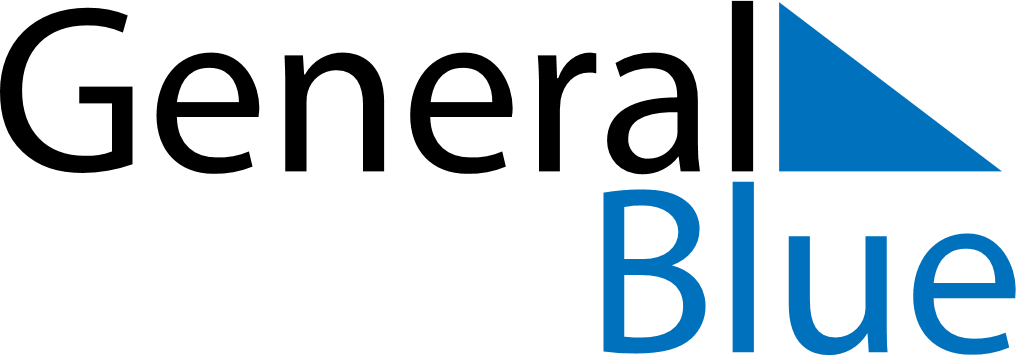 February 2027February 2027February 2027February 2027ArmeniaArmeniaArmeniaSundayMondayTuesdayWednesdayThursdayFridayFridaySaturday1234556St. Vartan the good work and the duty days789101112121314151617181919202122232425262627Mother Language Day28